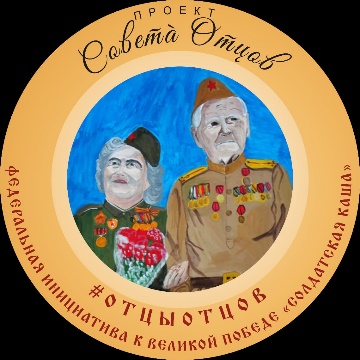 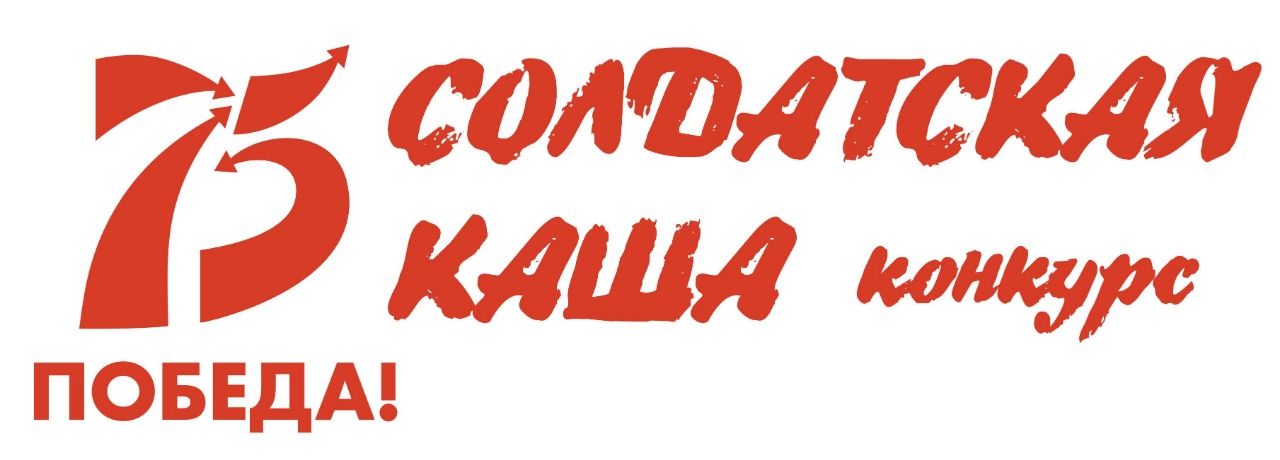 Конкурс «Солдатская каша».(Для учеников 5-11 классов)Подготовительный этап «Дома и в онлайн-школе». Рекомендуемое время проведения: до 30 апреля 2020 года. «Дома и в онлайн-школе». Рекомендуемое время проведения: до 9 мая 2020 годаДополнительные мероприятия.Время проведения: май 2020 года.Онлайн конференция на платформе ZOOM.US, Чат WhatsApp: https://chat.whatsapp.com/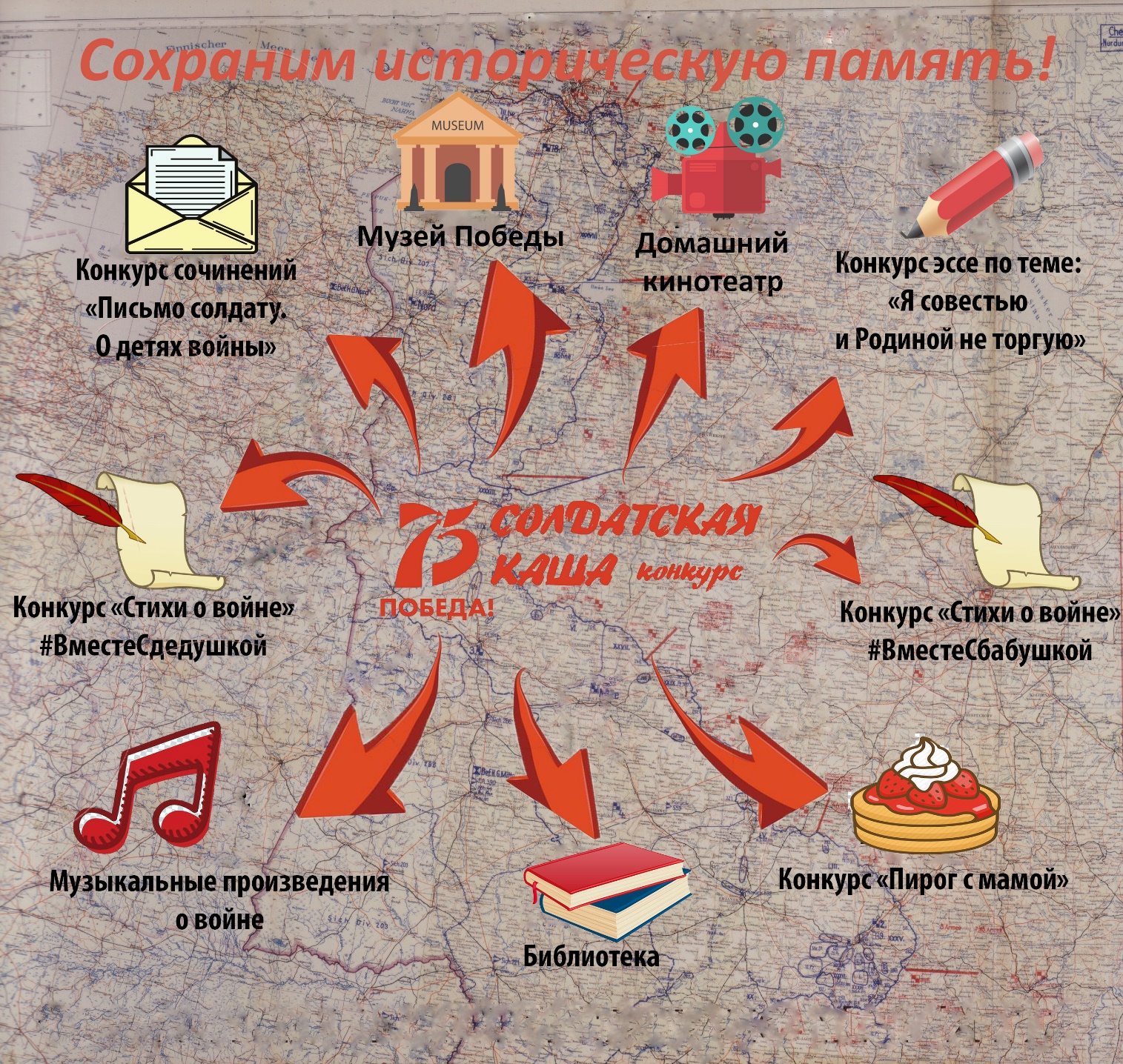 № п/пНаименованиеДополнительная информацияСсылка на страницу в сети интернет, информационный ресурс1.Посетить музеи, посвящённые событиям Великой Отечественной войны. Изучение материалов, размещенных на информационных порталах музеев, посвящённых ВОВ.10 советов о том, как правильно ходить в музейhttps://daily.afisha.ru/brain/4272-10-sovetov-o-tom-kak-pravilno-hodit-v-muzey/ Виртуальный музей Великой отечественной Войны Республики Татарстанhttps://tatfrontu.ru/term-common/galereyaВиртуальный музей Победы, посвященный событиям Великой Отечественной войныhttp://pobeda.poklonnayagora.ru/tech/ 2.Принять участие во всероссийской добровольческой акции «Семейные фотохроники Великой Отечественной войны»Организаторы акции: Комиссия Общественной палаты Российской Федерации по поддержке семьи, материнства и детства (Рыбальченко Сергей Игоревич) совместно с Межрегиональной благотворительной общественной организацией «СоСеДИ» при поддержке Российского государственного архива кинофотодокументов. http://fotohroniki.ru/3.Просмотреть 2-3 кинофильма, посвящённых Великой Отечественной войне.Кинофильмы, рекомендуемые к просмотру:1.Брестская крепость. 2.Т-34. 3.Батальоны просят огня. 4.Сталинград. 5.В бой идут одни старики. 6.Баллада о солдате. 7.Они сражались за родину. 8.Иди и смотри. 9.Битва за Москву. 10.А зори здесь тихие.https://www.youtube.com 4.Прочитать 2-3 произведения, посвящённых Великой Отечественной войне.Рекомендуемые литературные произведения:«В списках не значился», Борис Васильев  «Живые и мертвые», Константин Симонов «В окопах Сталинграда», Виктор Некрасов  «Горячий снег», Юрий Бондарев «А зори здесь тихие», Борис Васильев  «Навеки — девятнадцатилетние», Григорий Бакланов «У войны не женское лицо», Светлана Алексиевич  «Василий Теркин», Александр Твардовский  «Жизнь и судьба», Василий Гроссман  «Прокляты и убиты», Виктор Астафьев  «Судьба человека», Михаил Шолохов  «Повесть о настоящем человеке», Борис Полевой  «Дожить до рассвета», Василь Быков  «Момент истины. В августе сорок четвертого...», Владимир Богомолов «Они сражались за Родину», Михаил Шолохов «Дорогой мой человек», Юрий Герман https://www.litmir.me/https://www.bookol.ru/Дополнительная литература на: https://miridei.com/idei-dosuga/kakuyu-knigu-pochitat/10_samyh_silnyh_knig_o_vojne_do_murashek_po_kozhe_i_drozhi_v_tele/ 5Разучить 2-3 музыкальных произведения, посвящённых Великой Отечественной войне.Рекомендуемые музыкальные произведения:Священная война(«Вставай, страна огромная, / Вставай на смертный бой / С фашистской силой тёмною, / С проклятою ордой...»)Музыка: А. Александров. Слова: В. Лебедев-КумачЖди меня(«Жди меня, и я вернусь. / Только очень жди, / Жди, когда наводят грусть / Желтые дожди, / Жди, когда снега метут, / Жди, когда жара...»)Музыка: М. Блантер Слова: К. Симонов. Исполняет Эдуард ХильВ лесу прифронтовом(«С берез, неслышен, невесом, / Слетает желтый лист. / Старинный вальс «Осенний сон» / Играет гармонист...»)Музыка: М. Блантер. Слова: М. Исаковский. Исполняет Георгий Виноградов и КрАПП п/у А. В. АлександроваВечер на рейде(«Прощай, любимый город, / Уходим завтра в море. / И ранней порой / Мелькнёт за кормой / Знакомый платок голубой...»)Музыка: В. Соловьев-Седой. Слова: А. Чуркин. Исполняют В. Бунчиков и М. МихайловТемная ночь(«Темная ночь, только пули свистят по степи, / Только ветер гудит в проводах, тускло звезды мерцают. / В темную ночь ты, любимая, знаю, не спишь, / И у детской кроватки тайком ты слезу утираешь...»)Музыка: Н. Богословский. Слова: В. Агатов. Исполняет М. БернесОгонек(«На позиции девушка / Провожала бойца, / Тёмной ночью простилася / На ступеньках крыльца...»)Музыка народная. Слова: М. Исаковский. Исполняет В.НечаевСмуглянка(«Как-то летом на рассвете / Заглянул в соседний сад. / Там смуглянка-молдаванка / Собирала виноград...»)Музыка: А. Новиков. Слова: Я. Шведов. Из к/ф «В бой идут одни старики»Соловьи(«Соловьи, соловьи, не тревожьте солдат, / Пусть солдаты немного поспят...»)Музыка: В. Соловьёв-Седой. Слова: А. Фатьянов. Исполняет: Г. ВиноградовНа безымянной высоте (1964 г.)(«Дымилась роща под горою / И вместе с ней горел закат / Нас оставалось только двое / Из восемнадцати ребят...»)Музыка: В. Баснер. Слова: М. Матусовский. Исполняет: Ю. ГуляевОфицеры (1971 г.) из к/ф «Офицеры»(«От героев былых времен / Не осталось порой имен. / Те, кто приняли смертный бой, / Стали просто землей и травой...»)Музыка: Р. Хозак. Слова: Е. Агранович. Исполняет В. Златоустовскийhttps://alenavoice.ru/uroki-vokala/kak-razuchivat-pesniЛучшие песни Великой Отечественной войны https://pravoslavie.ru/53349.html6.Обсудить в семье прочитанные (просмотренные) произведения. Беседа с родителями, ветеранами ВОВ, участниками локальных конфликтов, ветеранами Вооруженных сил РФ.7.Обсудить с одноклассниками прочитанные (просмотренные) произведения. Музыкальный конкурс «Песни великого подвига».Классный час по теме «Великая Отечественная война. Подвиг народа». Проведение музыкального конкурса среди школьников на лучшее знание произведений, посвящённых ВОВ.Онлайн конференция на платформе ZOOM.USЧат WhatsApp: https://chat.whatsapp.com/ Модераторы:Учитель школы.Член родительского комитета.№ п/пНаименованиеДополнительная информацияСсылка на страницу в сети интернет, информационный ресурс1.Проверь свои знания о Великой Отечественной войне.Тест для любителей и знатоков оружия: знаешь ли ты стрелковое оружие времен Великой Отечественной войны?https://dropi.ru/posts/test-pro-tanki-uznaj-boevuyu-mashinu-po-siluetuhttps://dropi.ru/posts/test-dlya-lyubitelej-i-znatokov-oruzhiya-znaesh-li-ty-strelkovoe-oruzhie-vremen-velikoj-otechestvennoj-vojny https://warspot.ru/11978-shutok-ne-lyubit-oshibok-ne-proschaet-test-warspothttps://dropi.ru/posts/test-prover-svoi-znaniya-ob-sssr-vo-vremya-velikoj-otechestvennoj-vojnyhttps://dropi.ru/posts/istoricheskij-test-chto-ty-pomnish-o-vtoroj-mirovoj-vojne2.Изучи историю сражений.Города-герои, крепость-герой, города воинской славы.Города-герои и крепость-герой: https://ru.wikipedia.org/wiki/%D0%93%D0%BE%D1%80%D0%BE%D0%B4%D0%B0-%D0%B3%D0%B5%D1%80%D0%BE%D0%B8 Города воинской славы, получившие это почетное звание за мужество, стойкость и героизм жителей, проявленный в борьбе за свободу и независимость Отечестваhttp://pobeda.poklonnayagora.ru/city/ 3.Изучи судьбу солдат, попавших в плен.Исторический сайт «Навечно в памяти!» Одной из самых трагических страниц Великой Отечественной является пребывание советских красноармейцев в концентрационных лагерях немецких фашистов. Кинофильмы, рекомендуемые к просмотру:Фильм «Собибор», режиссёр – Константин Хабенский, Россия, 2018 г.Фильм «Матч», режиссёр – Андрей Малюков, Россия, 2012 г. http://navpam.ru/ На сайте размещены исторические материалы, которые повествует о возникновении идеологии нацизма в Германии, о том, каким образом попадали в нацистский плен советские военнопленные, об их пребывании в концентрационных лагерях и о дальнейшей судьбе выживших пленных в Советском Союзе. http://navpam.ru/artmedia/khudozhestvennye-filmy 4.#ВместеСБабушкойИсполни вместе с бабушкой 1-2 музыкальных произведения, посвящённых Великой Отечественной войне. Размещение ролика в https://vk.com и https://www.instagram.com с #СолдатскаяКаша #9мая #Победа #СоветОтцов #75летПобеды #МАОУСОШ№71 #КраснодарЧат WhatsApp: https://chat.whatsapp.com/5.#ВместеСДедушкойИсполни вместе с дедушкой 1-2 литературных произведения произведения, посвящённых Великой Отечественной войне. Размещение ролика в https://vk.com и https://www.instagram.com с #СолдатскаяКаша #9мая #Победа #СоветОтцов #75летПобеды #МАОУСОШ№71 #КраснодарЧат WhatsApp: https://chat.whatsapp.com/6.#КашаCПапойПриготовление блюд солдатской кухни папой с сыном и/или дочкой. Размещение ролика в https://vk.com/club158196654 и https://www.instagram.com с #СолдатскаяКаша #9мая #Победа #СоветОтцов #75летПобеды #МАОУСОШ№71 #Краснодар http://папашеф.рф/ https://www.facebook.com/groups/ircstars/ Куратор: Сорокин Алексей, председатель правления региональной общественной организации «Совет отцов Владимирской области», Тел: +74922600018Моб: +79065644999 E-mail: ottsoff.sovet@ya.ru 7.#ПирогСМамойПриготовление пирогов мамой и дочкой с сыном и/или дочкой. Размещение ролика в https://vk.com/club158196654 и https://www.instagram.com с #СолдатскаяКаша #9мая #Победа #СоветОтцов #75летПобеды #МАОУСОШ№71 #Краснодарhttp://папашеф.рф/ https://www.facebook.com/groups/ircstars/ Куратор: Сорокин Алексей, председатель правления региональной общественной организации «Совет отцов Владимирской области», Тел: +74922600018Моб: +79065644999 E-mail: ottsoff.sovet@ya.ru8.#ПартизанскаяРазминкаВ режиме дня двигательная активность должна составлять для старших школьников - до 30%.После ночного сна в режиме дня должна быть предусмотрена утренняя зарядка продолжительностью не менее 15 минут. Размещение ролика в https://vk.com и https://www.instagram.com с #СолдатскаяКаша #9мая #Победа #СоветОтцов #75летПобеды #МАОУСОШ№71 #Краснодарhttps://yandex.ru/efir?stream_id=4a3bdae344abe1759da36cd7ba976cb5 № п/пНаименованиеПродолжительность, минутСодержание, участники1.Урок мужества (по видеоконференц связи). Награждение участников конкурса «Солдатская каша».30Онлайн конференция на платформе ZOOM.USЧат WhatsApp: https://chat.whatsapp.com/ Модераторы:Учитель школы.Член родительского комитета. Подведение итогов. Награждение участников конкурса «Солдатская каша» (грамоты).